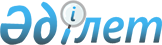 О проекте Закона Республики Казахстан "О внесении изменений и дополнений в некоторые законодательные акты Республики Казахстан по вопросам государственной монополии"Постановление Правительства Республики Казахстан от 27 мая 2005 года N 518

      Сноска. Отозван из Парламента РК постановлением Правительства РК от 20.12.2005 № 1254.      Правительство Республики Казахстан ПОСТАНОВЛЯЕТ: 

      внести на рассмотрение Мажилиса Парламента Республики Казахстан проект Закона Республики Казахстан "О внесении изменений и дополнений в некоторые законодательные акты Республики Казахстан по вопросам государственной монополии".       Премьер-Министр 

  Республики Казахстан Проект         

Закон Республики Казахстан 

О внесении изменений и дополнений в некоторые 

законодательные акты Республики Казахстан 

по вопросам государственной монополии 

      Статья 1. Внести изменения и дополнения в следующие законодательные акты Республики Казахстан: 

     1. В Закон Республики Казахстан от 17 апреля 1995 г. "О государственной регистрации юридических лиц и учетной регистрации филиалов и представительств" (Ведомости Верховного Совета Республики Казахстан, 1995 г., N 3-4, ст. 35; N 15-16, ст. 109; N 20, ст. 121; Ведомости Парламента Республики Казахстан, 1996 г., N 1, ст. 180; N 14, ст. 274; 1997 г., N 12, ст. 183; 1998 г., N 5-6, ст. 50; N 17-18, ст. 224; 1999 г., N 20, ст. 727; 2000 г., N 3-4, ст. 63, 64; N 22, ст. 408; 2001 г., N 1, ст. 1; N 8, ст. 52; N 24, ст. 338; 2002 г., N 18, ст. 157; 2003 г., N 4, ст. 25; N 15, ст. 139; 2004 г., N 5, ст. 30):      1) статью 6 дополнить частью седьмой следующего содержания: 

     "Государственная регистрация субъектов государственной монополии осуществляется регистрирующим органом с предварительного согласия уполномоченного органа, осуществляющего регулирование и контроль деятельности, отнесенной к сфере государственной монополии.";      2) статью 14 дополнить частью шестой следующего содержания: 

     "Для перерегистрации субъектов государственной монополии требуется согласие уполномоченного органа, осуществляющего регулирование и контроль деятельности, отнесенной к сфере государственной монополии.";      3) часть четвертую статьи 16 дополнить предложением следующего содержания: 

     "Регистрация прекращения деятельности субъектов государственной монополии осуществляется регистрирующим органом с предварительного согласия уполномоченного органа, осуществляющего регулирование и контроль деятельности, отнесенной к сфере государственной монополии.". 

     2. В Закон Республики Казахстан от 19 июня 1995 г. "О государственном предприятии" (Ведомости Верховного Совета Республики Казахстан, 1995 г., N 9-10, ст. 66; N 24, ст. 164; Ведомости Парламента Республики Казахстан, 1997 г., N 12, ст. 183; N 13-14, ст. 205; 1998 г., N 23, ст. 429; 1999 г., N 22, ст. 789; N 23, ст. 916; 2001 г., N 10, ст. 126; 2002 г., N 10, ст. 102; 2003 г., N 11, ст. 71; 2004 г., N 11-12, ст. 65): 

     часть первую статьи 18 дополнить подпунктом 14) следующего содержания: 

     "14) осуществление деятельности в сферах, отнесенных к государственной монополии.". 

     3. В Закон Республики Казахстан от 29 июня 2001 г. "О правовой охране топологий интегральных микросхем" (Ведомости Парламента Республики Казахстан, 2001 г., N 13-14, ст. 181; 2004 г., N 17, ст. 100; N 23, ст. 142): 

     подпункт 9) статьи 1 изложить в следующей редакции: 

     9) уполномоченный орган - государственный орган, осуществляющий государственное регулирование в области правовой охраны топологий.". 

     4. В Закон Республики Казахстан от 16 мая 2002 г. "О государственных закупках" (Ведомости Парламента Республики Казахстан, 2002 г., N 9, ст. 95; 2004 г., N 14, ст. 83; N 17, ст. 101; Закон Республики Казахстан от 12 апреля 2005 г. "О внесении дополнения в Закон Республики Казахстан "О государственных закупках", опубликованный в газетах "Егемен Казакстан" и "Казахстанская правда" 16 апреля 2005 г.): 

     подпункт 2-1) статьи 1 исключить. 

      Cтатья 2. Настоящий Закон вводится в действие со дня его официального опубликования.       Президент 

Республики Казахстан 
					© 2012. РГП на ПХВ «Институт законодательства и правовой информации Республики Казахстан» Министерства юстиции Республики Казахстан
				